بسمه تعالي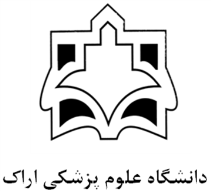 تائيديه اعضاي هيات داوران حاضردرجلسه دفاع ازپايان نامهجلسه دفاع از پايان‏ نامه   آقای احسان نظری    دانشجوی رشته دکتری دندانپزشکی تحت عنوان: "مقایسه میزان درد و استرس ناشی از تزریق اینفیلتراسیون باکال با استفاده از دو تکنیک تزریق دو مرحلهای و دستگاه بیحسی کامپیوتری در کودکان 7-5 ساله "در تاریخ 5/6/1398 برگزار گردید و نسخه نهایی پایان نامه ازنظرفرم ومحتوي، جهت ارائه درجه ................................ ، مورد پذیرش اعضاي هيئت داوران قرار گرفت. اعضاي هيات داوراننام ونام خانوادگيرتبه علميامضاءاستاد راهنما دکتر حمید سرلک استادیارنماینده معاونت آموزشی دکتر سمیه بابایی                    استادیارنماینده معاونت پژوهشیدکتر حاجی حسنی               استادیار نماینده گروه مربوطهدکتر زهره سادات حسینی پور                      استادیارنماینده دانشکدهدکتر افروز نخستین استادیار